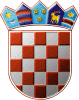 REPUBLIKA HRVATSKAGRADSKO IZBORNO POVJERENSTVOGRADA PULE - POLAKLASA: 013-03/21-01/1URBROJ: 2168/01-02-05-0306-21-16PULA - POLA, 28. travnja 2021.Na osnovi članka 22. Zakona o lokalnim izborima („Narodne novine“, broj 144/12, 121/16, 98/19, 42/20, 144/20 i 37/21), Gradsko izborno povjerenstvo Grada PULE - POLA, odlučujući o prijedlogu kandidature predlagatelja SOCIJALDEMOKRATSKA PARTIJA HRVATSKE - SDP, utvrdilo je i prihvatilo PRAVOVALJANU KANDIDATURUZA IZBOR GRADONAČELNIKA I ZAMJENIKA GRADONAČELNIKAGRADA PULE - POLAKandidatkinja: SANJA RADOLOVIĆ; PULA, DOBRILINA ULICA 8; rođ. 07.11.1987.; OIB: 46755090502; ŽKandidat za zamjenika: IGOR BELAS; PULA, GROŽNJANSKA ULICA 22; rođ. 20.07.1967.; OIB: 10864597520; MSOCIJALDEMOKRATSKA PARTIJA HRVATSKE - SDPPREDSJEDNIKIGOR RAKIĆ, v.r.